Blurry Eye Chart 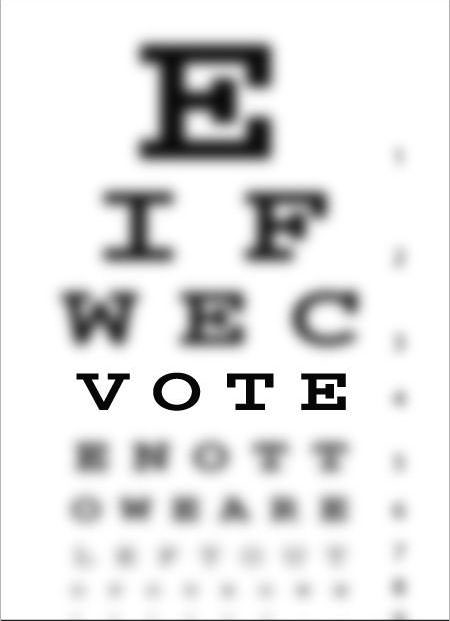 